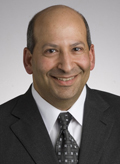 Name: Joseph AmmarJoseph M. Ammar is a partner in the Kalamazoo office. He is a member of the firm’s Banking, Bankruptcy and Creditors’ Rights Practice Group.Before joining Plunkett Cooney, Joe was employed by National City Bank (now PNC Bank) as vice president and in-house counsel for 10 years where he handled commercial law matters, workouts and bankruptcy matters.Joe’s background also includes working as an attorney in private practice where he focused on the areas of creditors’ rights, bankruptcy and commercial litigation. His clients included secured creditors, creditors’ committees, trustees and bankruptcy debtors.REPRESENTATIVE CLIENT WORKSuccessfully represented lenders in commercial loan workouts and restructuringsSuccessfully represented financial institutions and creditors in bankruptcy casesDefended creditors in bankruptcy preference actions and obtained dismissals or favorable settlementsCollected millions of dollars on behalf of clientsPROFESSIONAL AFFILIATIONSKalamazoo County Bar AssociationState Bar of Michigan (Creditors’ Rights Committee, Business Law Section)  Federal Bar Association (Bankruptcy Section, Steering Committee)(Western District of Michigan) American Bankruptcy InstituteCOMMUNITY INVOLVEMENTSt. Vincent de Paul Society (President, St. Catherine of Siena Conference)  West Michigan Mustang ClubPortage Central Football Boosters Club (Past Vice President and Board Member)Literacy Center of West Michigan (Past President, Board Member and Tutor)PUBLICATIONS AND ARTICLESPast speaker, “Bad Faith Chapter 11 Filings” for 24th Annual Federal Bar Association Bankruptcy Section seminar“Full Satisfaction Checks Under Section 3-311 of the Uniform Commercial Code,” Michigan Business Law Journal, Volume XIX-1Past Editor of “Recent Case Decisions” column in the Federal Bar Association’s Bankruptcy Law newsletterPast faculty member of the National Business Institute’s Michigan Foreclosure and Repossession seminarEDUCATIONWayne State University Law School, J.D., 1988Wayne State University, with high distinction, B.S. 1985HONORS AND AWARDSMark W. Johnson Memorial Moot Court Brief-writing AwardNational Dean’s ListBeta Gamma Sigma National Honor SocietyGolden Key National Honor Society